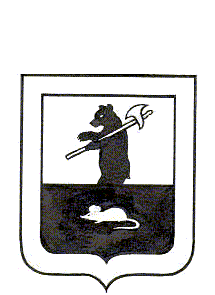 АДМИНИСТРАЦИЯ   ГОРОДСКОГО  ПОСЕЛЕНИЯ  МЫШКИНПОСТАНОВЛЕНИЕг. Мышкин02.02.2017									                   № 21Об утверждении Порядка размещения информации о среднемесячной заработной плате руководителя,его заместителя и главного бухгалтера муниципального учреждения городского поселения Мышкинв информационно-телекоммуникационной сети «Интернет»и предоставления указанными лицами данной информации        В соответствии со статьей 349.5 Трудового кодекса Российской Федерации,ПОСТАНОВЛЯЕТ:        1. Утвердить прилагаемый Порядок размещения информации о среднемесячной заработной плате руководителя, его заместителя и главного бухгалтера муниципального учреждения в информационно-телекоммуникационной сети «Интернет» и предоставления указанными лицами данной информации (далее - Порядок).      2. Контроль за исполнением настоящего постановления оставляю за собой.      3. Настоящее постановление опубликовать в газете «Волжские зори» и разместить на официальном сайте Администрации городского поселения Мышкин.     4. Постановление вступает в силу с момента его официального опубликования.Глава городского поселения Мышкин                                                                              Е.В. ПетровПриложение к постановлению Администрации городского поселения Мышкинот  02.02.2017  № 21Порядок размещения информации о среднемесячной заработной плате руководителя, его заместителя и главного бухгалтера муниципального учреждения городского поселения Мышкин  в информационно-телекоммуникационной сети «Интернет»и предоставления указанными лицами данной информации1. Порядок размещения информации о среднемесячной заработной плате руководителя, его заместителя и главного бухгалтера муниципального учреждения городского поселения Мышкин в информационно-телекоммуникационной сети «Интернет»  и предоставления указанными лицами данной информации (далее - Порядок) разработан в соответствии с Трудовым кодексом Российской Федерации.           2. Порядок определяет условия размещения и предоставления информации о рассчитываемой за календарный год среднемесячной заработной плате руководителя муниципального учреждения городского поселения Мышкин (далее – учреждение), заместителя руководителя и главного бухгалтера учреждения в соответствии со статьей 349.5 Трудового кодекса Российской Федерации.           3. Информация, указанная в пункте 1 Порядка, размещается в информационно-телекоммуникационной сети «Интернет» на официальном сайте Администрации городского поселения Мышкин.           4. Сведения о среднемесячной заработной плате руководителя, заместителя руководителя и главного бухгалтера учреждения (далее – Сведения) в отношении которого функции и полномочия учредителя осуществляет Администрация городского поселения Мышкин, предоставляются руководителем учреждения ежегодно в срок до 01 марта, по состоянию на 01 января года, следующего за отчетным в организационно-правовой отдел Администрации городского поселения Мышкин.           5. Информация, предусмотренная пунктом 1 Порядка, размещается в подразделе «Сведения о среднемесячной заработной плате руководителя, его заместителя и главного бухгалтера муниципального учреждения» раздела «Управление городского хозяйства» на официальном сайте Администрации городского поселения Мышкин в информационно-телекоммуникационной сети «Интернет».           6. Информация, предусмотренная пунктом 1 Порядка, рассчитывается за календарный год и размещается организационно-правовым отделом Администрации городского поселения Мышкин в информационно-телекоммуникационной сети «Интернет» не позднее первого квартала года, следующего за отчетным, в доступном для всех пользователей информационно-телекоммуникационной сети «Интернет» режиме.           7. В составе информации, подлежащей размещению, указываются полное наименование учреждения, фамилия, имя и отчество руководителя, заместителя руководителя и главного бухгалтера учреждения, занимаемая должность.           8. В составе размещаемой на официальном сайте информации, предусмотренной пунктом 1 Порядка, запрещается указывать данные, позволяющие определить место жительства, почтовый адрес, телефон и иные индивидуальные средства коммуникации лиц, указанных в пункте 1 Порядка, а также сведения, отнесенные к государственной тайне или сведениям конфиденциального характера.